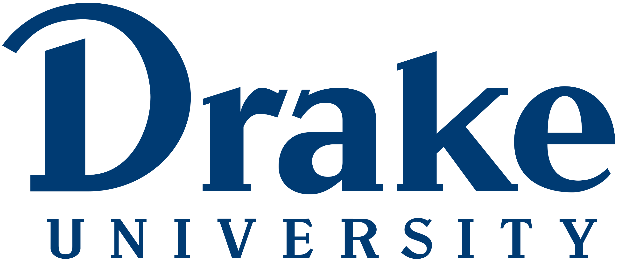 2023 - 24 Academic Affairs CouncilSue Mattison, ProvostJimmy Senteza, Deputy ProvostJoel Johnson, Dean of AdmissionsTerrance Pendleton, Associate Provost for Campus Equity and InclusionMelissa Sturm-Smith, Associate Provost for Student SuccessGesine Gerhard, Arts and Sciences DeanAlejandro Hernandez, College of Business and Public Administration DeanRenae Chesnut, College of Pharmacy and Health Sciences DeanGillian Gremmels, Cowles Library DeanJerry Anderson, Law School DeanRyan Wise, School of Education DeanCatherine Staub, School of Journalism and Mass Communications DeanCraig Owens, Bright College DeanBelle Cowden, Executive Director, Drake Online and Continuing EducationAnnique Kiel, Executive Director of Global Engagement and International ProgramsKevin Saunders, Director of Institutional Research and Academic AssessmentJenny Trans-Johnson, RegistrarAnn Guddall, Academic Affairs Budget ManagerMadison Bemus, Academic Support Specialist